 ØSTRE SANDE JEGER OG FISKERFORENING                             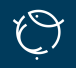 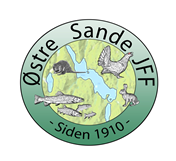 PROTOKOLL STYREMØTE 09.05.23 Stasjonsgården Pub Kl, 19,00 2.etg.Eventuelt forfall meldes styret@ostre-sande-jff.no Til stede: Ove LersveenOdd Petter SkatrudKristian HaugenDaniel Weberg Marius VassmoenTerje SøsveenStian Brenden Johansen                   Forfall: Lars Petter SundveTor Erik AsklandMonica WaldalReferent:Kristian HaugenSaksliste:        Under punktet eventuelt bør det bare være orienteringssaker med mindre det er saker som krever        hurtig vedtak. Andre saker registreres og behandles på neste styremøte.      Mvh.      Ove Lersveenside 2Sak nr. Ansvarlig for oppfølging/ gjennomføring26/23 REFERAT FRA SISTE STYREMØTE Vedtak: Referat godkjent. Sekretær/alle27/23 Økonomisk gjennomgang Vedtak: Orientering tas til etterretning. Det er solgt jakt og fiskekort for:Jaktkort: 22000,-Fiskekort: 6000,-Kasserer28/23 Orienteringssaker:    Vedtak:    Orienteringer tas til etterretning. Foreningen har søkt på jaktkort for ungdomsgruppaLeder29/23Foreningens eiendelerOversikt på eiendeler er hos Tor Erik. Verdi på eiendelerskal inn i regnskapet.Vedtak: Liste ble gjennomgått. Terje fikk liste av Tor Erik under møtet. Listen ble korrigert under møtet.Tor Erik / Kasserer30/23 Innkjøp av Thermisk drone. Hvem tar dette videre?Vedtak: Tas med videre til neste møte. Alle31/23   Skytesimulator med VR briller.    https://www.gaim.com/  Vedtak: Koster ca 5500kr og oppoverTar lite plass.Terje Søsveen sjekker opp priser og undersøker nærmere.Odd Petter32/23Dugnad på Hytta. Installasjon av solcelleanlegg.   Vedtak: Marius Vassmoen finner en dato for montering samt befaring.Det må kjøpes inn installasjonsmatriellTerje har i tillegg Gasskap for to flaskerKjøleskapKomfyr med toppAlle33/23Oppfølging av eventueltsaker:Skap henger til foreningens utstyr.Evt leie plass, Lars P sjekker.Sjekker foredrag i August, Ove sjekker med Høgfoss og Fallan for eksempel uke 30.Ledig lokale befares så snart som mulig. Hvis det er egnet for ossønsker vi å leie det. Lokalet er ikke ledig pr. i dag så ett endelig vedtakfattes på neste styremøte. Leie plass koster ca 9000kr hos Andreas Baartvedt om det blir ledigVedtak:Tas med videre til neste møte.Leder33/23Eventuelt Revejakt: Dette var en suksess vi ønsker at Robin Hansen som også har revehund får samme tilbudet som Geir Leversby. Ove tar kontakt med han.Foreningen ønsker oppdaterte kart fra grunneierlaget gjerne GPX fil.Alle